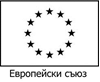 ОПЕРАТИВНА ПРОГРАМА ЗА ХРАНИ И/ИЛИ ОСНОВНО МАТЕРИАЛНО ПОДПОМАГАНЕФОНД ЗА ЕВРОПЕЙСКО ПОДПОМАГАНЕ НА НАЙ- НУЖДАЕЩИТЕ СЕ ЛИЦАОперация „Осигуряване на топъл обяд 2016“за срок до 31.12.2019г.”BG05FMOP001-03.02ПРОЕКТ:Д О Г О В О Р № ……….. / ………...2018 г.„ОСИГУРЯВАНЕ НА ТОПЪЛ ОБЯД В ОБЩИНА ТОПОЛОВГРАД”Днес ……...2018 г. в гр. Тополовград, област Хасково на основание чл.112, ал… т….. и съгласно Решение № ………../……..2018 г.от Закона за обществените поръчки и в изпълнение на Допълнително споразумение №2 към Договор № BG05FMOP001 - 3.002 -0101- C03, между:      ОБЩИНА ТОПОЛОВГРАД със седалище и адрес на управление: гр. Тополовград, пл. „Освобождение” № 1, ЕИК 000970464, представлявана от Божин  Петров Божинов – Кмет на община Тополовград и Кирил Петков Киров - гл.счетоводител, наричана по-долу ВЪЗЛОЖИТЕЛ, от една страна и      от друга страна ………………………………………със седалище и адрес на управление: гр………………………,ул.”……………………………” № 35, ЕИК/БУЛСТАТ: ………………… с управител …………………………………………. , се сключи настоящия договор за следното:I. ПРЕДМЕТ НА ДОГОВОРАЧл.1. (1) ВЪЗЛОЖИТЕЛЯТ възлага, а ИЗПЪЛНИТЕЛЯТ се задължава да изпълни обществена поръчка с предмет: „Доставка на хранителни продукти и хляб за нуждите на Община Тополовград по проект „Осигуряване на топъл обяд в община Тополовград” по Оперативна програма за храни и/или основно материално подпомагане, съфинансирана от Фонда за европейско подпомагане на най-нуждаещите се лица за периода 2014-2020, операция тип 3 „Осигуряване на топъл обяд”, процедура за директно предоставяне на безвъзмездна финансова помощ BG05FMOP001-03.02 „Осигуряване на топъл обяд-2016” за срок до 31.12.2017 г.съгласно изискванията на ВЪЗЛОЖИТЕЛЯ, и предложението на ИЗПЪЛНИТЕЛЯ, срещу което ВЪЗЛОЖИТЕЛЯТ се задължава да му плати възнаграждение в размер, по начин и в срокове, определени в Раздел III от настоящия договор. (2) Доставките се извършват периодично в количества и видове по предварително изготвени заявки от представители на Възложителя.II. СРОК ЗА ИЗВЪРШВАНЕ НА ДОСТАВКИТЕ. МЯСТО НА ИЗПЪЛНЕНИЕ. СРОК НА ДЕЙСТВИЕ НА ДОГОВОРА.Чл.2. (1) Срокът за извършване на заявените доставки е до 12:00 часа на следващия ден, считано от получаване на заявка.(2) Доставките се извършват в зависимост от работното време на лицето, което приема доставките.ОПЕРАТИВНА ПРОГРАМА ЗА ХРАНИ И/ИЛИ ОСНОВНО МАТЕРИАЛНО ПОДПОМАГАНЕФОНД ЗА ЕВРОПЕЙСКО ПОДПОМАГАНЕ НА НАЙ- НУЖДАЕЩИТЕ СЕ ЛИЦАОперация „Осигуряване на топъл обяд 2016“за срок до 31.12.2019 г.BG05FMOP001-03.02Чл.3. Настоящият договор се сключва за срок до 31.12.2019 г.,считано от ………… , или съответно до изчерпване на определените средства до стойността на договора по чл.5. Чл.4. (1) Мястото на изпълнение на всяка от заявените доставки е Домашен социален патронаж – Тополовград в гр. Тополовград, ул. Света Богородица № 5;           (2) ИЗПЪЛНИТЕЛЯТ изпълнява задълженията си самостоятелно без подизпълнители.III. ЦЕНИ И НАЧИН НА ПЛАЩАНЕ.Чл.5. Обща цена за изпълнение на обществената поръчка е 67375.00 лева без включен ДДС,(80 850 лева с ДДС).Чл.6. Цената по чл.5 е лимитна, с включени разходи, свързани с качественото изпълнение на поръчката, в т.ч. всички застраховки, мита, данъци, такси печалба, начислявани от участника, транспортни разходи за осъществяване на дейността в рамките на договорения период.Чл.7. (1) Предложените единични цени не подлежат на промяна за срока на договора. По изключение се допуска заявяване на продукти извън техническата спецификация.(2) Цената се превежда на ИЗПЪЛНИТЕЛЯ, в съответствие със следния начин на плащане:Действително доставените и приети количества хранителни продукти се заплащат при спазване на изискванията за ценообразуване по чл.7 (1) от настоящия договор след представяне на фактура от ИЗПЪЛНИТЕЛЯ, отговаряща на изискванията на Закона за счетоводството. При доставяне на заявените хранителни продукти, същите да са придружени от фактура, двустранно подписана стокова разписка /приемо-предавателен протокол/, съдържаща наименованието на обекта приел стоката, вид, мерна единица, количество и единична цена на стоката, както и общата стойност на доставката. Така изготвена стокова разписка /приемо-предавателен протокол/ ще се издава в два екземпляра – един за изпълнителя и един за обекта (Възложител). Във всички фактури във връзка с изпълнението на договор за БФП по Оперативна програма за храни и/или основно материално подпомагане, Фонд за европейско подпомагане на най-нуждаещите се лица, операция тип 3 „Осигуряване на топъл обяд – 2016 – 2020 г.”, процедура за директно предоставяне на безвъзмездна финансова помощ BG05FMOP001-03.02 „Осигуряване на топъл обяд – 2016 г.”за срок до 31.12.2017 г., следва да е упоменато, че разходът е извършен по договор за предоставяне на БФП по ОП ФЕПНЛ, като се изписва номерът на конкретния договор. Ако системата за издаване на тези документи не позволява това, то текстът се изписва в свободно поле, извън задължителните реквизити по чл.6 от Закона за счетоводство, или на обратната страна на документа.Чл.8 (1) При спазване на изискванията на настоящия договор ВЪЗЛОЖИТЕЛЯТ заплаща приетите доставки по банков път на следната банкова сметка на ИЗПЪЛНИТЕЛЯ:Наименование на обслужващата банка ДСК ЕАД – Банков клон ТополовградАдрес на банката: гр.Тополовград, ул.”България” № 58IBAN:BG 61STSA 9300 0023 7106 42BIC код на банката:  STSABGSОПЕРАТИВНА ПРОГРАМА ЗА ХРАНИ И/ИЛИ ОСНОВНО МАТЕРИАЛНО ПОДПОМАГАНЕФОНД ЗА ЕВРОПЕЙСКО ПОДПОМАГАНЕ НА НАЙ- НУЖДАЕЩИТЕ СЕ ЛИЦАОперация „Осигуряване на топъл обяд 2016“за срок до 31.12.2019 г.BG05FMOP001-03.02(2) Заплащането на доставените хранителни продукти ще става в лева по банков път с платежно нареждане по сметка на ИЗПЪЛНИТЕЛЯ до 10-то число на месеца, следващ този, за който са направени доставките, като се обобщят фактурите на доставените стоки. IV. ПРАВА И ЗАДЪЛЖЕНИЯ НА ИЗПЪЛНИТЕЛЯЧл. 9. (1) ИЗПЪЛНИТЕЛЯТ  се задължава да доставя хранителните продукти до место изпълнението – Домашен социален патронаж – Тополовград. в гр. Тополовград, ул. „Света Богородица” № 5 по видове и количества съобразно получената заявка. Регулярните доставки не изключват възможността за извънредни такива, в зависимост от нуждите на Възложителя. При извънредни ситуации (природни бедствия и др.) изпълнителят се задължава незабавно да достави стоката по предварителна, извънредна заявка. (2) ИЗПЪЛНИТЕЛЯТ се задължава да достави хранителните продукти съобразени с посочените е Техническото предложение изисквания и спецификацията на ВЪЗЛОЖИТЕЛЯ.Чл. 10. (1) ИЗПЪЛНИТЕЛЯТ се задължава всеки доставен продукт да бъде придружен от сертификат за качество и документ за произход на стоката, съгласно изискванията на Закона за храните и Закона за ветеринарномедицинската дейност, доказващи качеството на доставяните стоки съобразно изискванията на Възложителя, подробно описани в  Техническата спецификация. (2) ИЗПЪЛНИТЕЛЯТ се задължава да доставя хранителните продукти със собствен или нает транспорт, който да отговаря на съответните изисквания за превозването им.    Чл. 11.   ИЗПЪЛНИТЕЛЯТ не може да откаже изпълнението на заявка направена от ВЪЗЛОЖИТЕЛЯ по предмета на договора и по начина уговорен в договора.             Чл. 12. ИЗПЪЛНИТЕЛЯТ е длъжен в тридневен срок от приключване на доставката на хранителните продукти /извън хлебните продукти/ да представя в съответното счетоводство фактурите, отговарящи на Закона за счетоводството и националните счетоводни стандарти. В посочения по-горе срок, при доставката на хлебни продукти, Изпълнителят се задължава да представи в счетоводството фактура / и за прието месечно количество.	Чл. 13. ИЗПЪЛНИТЕЛЯТ е длъжен да приема и урежда по уговорения ред надлежно предявените от ВЪЗЛОЖИТЕЛЯ рекламации за количество и качество на доставените хранителни продукти.	Чл. 14. (1)  ИЗПЪЛНИТЕЛЯТ се задължава да изпълни доставката в срок до 12:00 часа на следващия ден след деня на подаване на заявката на всички хранителни продукти, а на хлебните продукти / хляб / в срок до 08.00 часа на следващия ден след деня на подаване на заявката, съгласно Техническото предложение на ИЗПЪЛНИТЕЛЯ – неразделна част от договора.	(2) ИЗПЪЛНИТЕЛЯТ се задължава при доставка стоките да са придружени с фактура, сертификат за качество и складова разписка / приемо-предавателен протокол/. Приемането на стоките става с подписване на складова разписка / приемо-предавателен протокол/ от двете страни.ОПЕРАТИВНА ПРОГРАМА ЗА ХРАНИ И/ИЛИ ОСНОВНО МАТЕРИАЛНО ПОДПОМАГАНЕФОНД ЗА ЕВРОПЕЙСКО ПОДПОМАГАНЕ НА НАЙ- НУЖДАЕЩИТЕ СЕ ЛИЦАОперация „Осигуряване на топъл обяд 2016“за срок до 31.12.2019 г.BG05FMOP001-03.02	(3) ИЗПЪЛНИТЕЛЯТ се задължава при констатирани явни недостатъци на стоката да заменя същата за своя сметка с качествена още в деня на извършване на доставката. Ако не стори това, стоката не се променя и се смята, че не е доставена.	(4) ИЗПЪЛНИТЕЛЯТ се задължава при скрити недостатъци на стоката да заменя същата за своя сметка с качествена в двудневен срок от уведомяването от материално-отговорното лице на съответния обект. Ако не стори това, стоката не се приема и се смята, че не е доставена.	(5) ИЗПЪЛНИТЕЛЯТ се задължава да осигурява при поискване от страна на ВЪЗЛОЖИТЕЛЯ анализи на проби от продуктите на БАХБ / ОДБХ, както и да поддържа изискваната документация за това от свое име и за своя сметка.(6) ИЗПЪЛНИТЕЛЯТ се задължава да спазва правилата за безопасни и здравословни условия на труд и да не извършва действия, с които нарушава екологичната чистота в районите в които извършва доставките /изхвърля опаковки и др.отпадъци на нерегламентирани места/.(7) ИЗПЪЛНИТЕЛЯТ се задължава да осигури пълна техническа изправност на собствено или наето специализирано техническо оборудване, механизация и транспорт използвани при доставката на хранителните стоки в съответствие с нормативните изисквания.(8) ИЗПЪЛНИТЕЛЯТ се задължава да уведоми незабавно Възложителя при промяна на адреса си и / или лицето за контакт.(9) ИЗПЪЛНИТЕЛЯТ се задължава да доставя хранителни продукти с остатъчен срок на годност не по-малък от 75 % (седемдесет и пет процента) от обявения от производителя, към датата на доставката.V.ПРАВА И ЗАДЪЛЖЕНИЯ НА ВЪЗЛОЖИТЕЛЯ	Чл. 15. (1)  ВЪЗЛОЖИТЕЛЯТ е длъжен, чрез определени за това лица, да подготвя заявки за доставянето на хранителни продукти, които да представя своевременно на ИЗПЪЛНИТЕЛЯ за изпълнение.	(2)  ВЪЗЛОЖИТЕЛЯТ се задължава да изготвя и предава заявките на ИЗПЪЛНИТЕЛЯ , чрез упълномощено от него лице.(3)  ВЪЗЛОЖИТЕЛЯТ се задължава да предава заявките на ИЗПЪЛНИТЕЛЯ по телефон /при спешни случаи/, факс или по друг подходящ начин, осигуряващ получаване от ИЗПЪЛНИТЕЛЯ.	Чл. 16. ВЪЗЛОЖИТЕЛЯТ е длъжен да заплаща представените му от ИЗПЪЛНИТЕЛЯ фактури, отговарящи на изискванията на Закона за счетоводството по реда на раздел III от настоящия договор.	Чл. 17. ВЪЗЛОЖИТЕЛЯТ е длъжен да определи и осигури лице/а, което/ито да участват в приемането на всяка доставка на хранителни продукти с представител на ИЗПЪЛНИТЕЛЯ.	Чл. 18(1) Определеното/ите лице/а, приема/т продуктите в присъствието на ИЗПЪЛНИТЕЛЯ и установява/т съответствието по асортимент, количество, цени и срокове на годност.	(2) При установяване на разлики във вида, количеството или качеството на доставените стоки, ВЪЗЛОЖИТЕЛЯТ или определеното от него лице може да откаже да ги приеме. За същото се съставя двустранен протокол, подписан от представителите на двете страни, присъстващи на доставката.	(3) Заплащат се само действително доставените и приети хранителни продукти.ОПЕРАТИВНА ПРОГРАМА ЗА ХРАНИ И/ИЛИ ОСНОВНО МАТЕРИАЛНО ПОДПОМАГАНЕФОНД ЗА ЕВРОПЕЙСКО ПОДПОМАГАНЕ НА НАЙ- НУЖДАЕЩИТЕ СЕ ЛИЦАОперация „Осигуряване на топъл обяд 2016“за срок до 31.12.2019 г.BG05FMOP001-03.02	Чл. 19. ВЪЗЛОЖИТЕЛЯТ има право да не приема хранителни продукти с недостатъчен за реализацията им срок на годност.	Чл. 20. ВЪЗЛОЖИТЕЛЯТ има право да поиска данни за производителите на доставените хранителни продукти.	Чл. 21. ВЪЗЛОЖИТЕЛЯТ има право по всяко време да извършва лабораторни анализи за качеството, както и да измерва/преброява/ количеството на всяка отделна доставка. Лабораторните анализи се правят в специализирана лаборатория чрез вземане на средна проба от доставената партида в присъствието на представители на двете страни. Заключението е задължително за страните.	Чл. 22. ВЪЗЛОЖИТЕЛЯТ има право да не приема доставката при съществени отклонения в нея.	Чл. 23. ВЪЗЛОЖИТЕЛЯТ има право на непрекъснат контрол върху изпълнението на договора, осъществяван   от определени за това длъжностни лица.	VI. ОТГОВОРНОСТ , САНКЦИИ И ГАРАНЦИИ	Чл. 24.При несъответсвие между заявката и доставката, установено по реда на този договор, ИЗПЪЛНИТЕЛЯТ се задължава да изпълни точно заявката за своя сметка.	Чл. 25.При забавяне на доставката на хранителните стоки ИЗПЪЛНИТЕЛЯТ дължи неустойка в размер на 3%/три на сто/ от стойността на забавената доставка за всеки пресрочен ден, но не повече от 15%/петнадесет на сто/ от тази стойност.	Чл. 26.Когато при наличие на рекламации, ИЗПЪЛНИТЕЛЯТ не изпълни задълженията си в срок, същия дължи на ВЪЗЛОЖИТЕЛЯ неустойка в размер на 50% от цената на стоките, за които са направени рекламациите.	Чл. 27.В случай на неизпълнение на условие от този договор, ИЗПЪЛНИТЕЛЯТ дължи на ВЪЗЛОЖИТЕЛЯ обезщетение в размер на нанесените щети, които се установяват от комисия, назначена от ВЪЗЛОЖИТЕЛЯ.Чл.28. (1) ИЗПЪЛНИТЕЛЯТ представя гаранция за добро изпълнение на договора в размер на 5% от стойността на поръчката без ДДС, в размер на 758.33/седемстотин петдесет осем лева и тридесет три стотинки/ под формата на  парична сума, вносима по банкова сметка на ВЪЗЛОЖИТЕЛЯ или  под формата на банкова гаранция.  (3) В случаите на пълно или частично неизпълнение, както и в случаите на забавено изпълнение от страна на ИЗПЪЛНИТЕЛЯ, ВЪЗЛОЖИТЕЛЯТ има право да задържи гаранцията, за което уведомява ИЗПЪЛНИТЕЛЯ.	VII. ПРЕКРАТЯВАНЕ НА ДОГОВОРА	Чл. 29.Договорът се прекратява при едно от следните условия:С изтичане на срока на действие.При изчерпване на средствата, предвидени за изпълнение на настоящия договор, съгласно чл.5.При настъпване на обективна невъзможност за изпълнение.Необходимо е съществено изменение на поръчката, което не позволява договорът да бъде изменен.ОПЕРАТИВНА ПРОГРАМА ЗА ХРАНИ И/ИЛИ ОСНОВНО МАТЕРИАЛНО ПОДПОМАГАНЕФОНД ЗА ЕВРОПЕЙСКО ПОДПОМАГАНЕ НА НАЙ- НУЖДАЕЩИТЕ СЕ ЛИЦАОперация „Осигуряване на топъл обяд 2016“за срок до 31.12.2019 г.BG05FMOP001-03.02Установи се, че за изпълнителя са били налице обстоятелства за задължително отстраняване, въз основа на които е следвало да бъде отстранен.В случаите по т.4 и т.5 ВЪЗЛОЖИТЕЛЯТ не дължи обезщетение за претърпените вреди от прекратяването на договора.Чл. 30. (1) ВЪЗЛОЖИТЕЛЯТ има право да прекрати едностранно договора, ако ИЗПЪЛНИТЕЛЯТ:1. Наруши клаузите на настоящия договор.2. Не изпълнява възложените доставки в съответствие с изискванията на настоящия договор.(2) При прекратяване на договора по предходната алинея ИЗПЪЛНИТЕЛЯТ дължи на ВЪЗЛОЖИТЕЛЯ неустойка в размер на 15% /петнадесет на сто/ от стойността на неизпълнената част от договора.Чл. 31. ИЗПЪЛНИТЕЛЯТ има право да прекрати едностранно договора, ако ВЪЗЛОЖИТЕЛЯТ наруши клаузите на настоящия договор и се противопостави неоснователно на приемане на доставките.VIII. ДОПЪЛНИТЕЛНИ УСЛОВИЯ            Чл. 32. ИЗПЪЛНИТЕЛЯТ се задължава да запази поверителността на всичкиповерително предоставени документи, информация или други материали в срок не по-малък от 3 години след приключване на Оперативната програма за храни/или основно материално подпомагане.Чл. 33. ИЗПЪЛНИТЕЛЯТ се задължава да поддържа и систематизираноделоводство, счетоводство и отчетност във връзка с изпълнение на доставката.Чл. 34. ИЗПЪЛНИТЕЛЯТ се задължава да предоставя на оторизиранитенационални и европейски одиторски и контролни органи в срок цялата необходима информация, отнасяща се до изпълнението на настоящия Договор и да им оказва необходимото съдействие при извършването на одити, проверки и/или разследвания.Чл. 35. ИЗПЪЛНИТЕЛЯТ не предприема каквито и да са дейности, които може да поставят собствения му интерес в конфликт с този на Република България и Европейския съюз. При наличие на такъв риск ИЗПЪЛНИТЕЛЯТ предприема всички необходими мерки за избягване на конфликт на интереси, и уведомява незабавно ВЪЗЛОЖИТЕЛЯ относно обстоятелство, което предизвиква или може да предизвика подобен конфликт.	Конфликт на интереси е налице, когато безпристрастното и обективноупражняване на функциите по Договора на което и да е лице е опорочено поради причини, свързани със семейството, емоционалния живот, политическата или националната принадлежност, икономически интереси или всякакъв друг общ интерес, който то има с друго лице, съгласно чл.57 от Регламент(ЕС, ЕВРАТОМ) №966/2012 на Европейския парламент и на Съвета  относно финансовите правила, приложими за общия бюджет на Съюза и за отмяна на Регламент(ЕО, ЕВРАТОМ) №1605/2002 на Съвета.Чл. 36. ВЪЗЛОЖИТЕЛЯТ и ИЗПЪЛНИТЕЛЯТ се задължават да запазятповерителността на всички поверително предоставени документи, информация или други материали. Те спазват изискванията за защита на личните данни съобразно разпоредбите на чл.5 от Регламент(ЕС, ЕВРАТОМ) №966/2012 на Европейския парламент и на Съвета  относно финансовите правила, приложими за общия бюджет на Съюза и за отмяна на Регламент(ЕО,ЕВРАТОМ) №1605/2002 на Съвета и приложимото национално законодателство.ОПЕРАТИВНА ПРОГРАМА ЗА ХРАНИ И/ИЛИ ОСНОВНО МАТЕРИАЛНО ПОДПОМАГАНЕФОНД ЗА ЕВРОПЕЙСКО ПОДПОМАГАНЕ НА НАЙ- НУЖДАЕЩИТЕ СЕ ЛИЦАОперация „Осигуряване на топъл обяд 2016“за срок до 31.12.2019 г.BG05FMOP001-03.02Чл. 37. ИЗПЪЛНИТЕЛЯТ е съгласен ВЪЗЛОЖИТЕЛЯТ, Управляващият орган, националните одитни органи, Европейската комисия, Европейската служба за борба с измамите, Европейската сметна палата и външните одитори да публикуват неговото наименование и адрес, предмета на договора и неговата стойност.Чл. 38. ИЗПЪЛНИТЕЛЯТ гарантира, че правата на Управляващия орган, Сертифициращия орган, националните одитни органи, Европейската комисия, Европейската служба за борба с измамите, Европейската сметна палата и външните одитори да извършват одити, проверки и проучвания, ще се упражняват равноправно, при еднакви условия и в съответствие с еднакви правила и по отношение на ИЗПЪЛНИТЕЛЯ.Чл. 39.Споровете, възникнали по тълкуването и изпълнението на настоящия договор ще се решават от страните по споразумение, а ако това се окаже невъзможно – по съдебен ред, пред компетентния съд.Чл. 40.За всички неуредени въпроси в договора се прилага действащата нормативна уредба.Чл. 41. Нищожността на някоя клауза от настоящия договор, която да бъде обявена за противоречаща на приложимия закон, няма да направи невалидна никоя друга негова клауза или договора като цяло.Чл. 42. Всички комуникации и кореспонденция, свързана с настоящия договор, между ВЪЗЛОЖИТЕЛЯ и ИЗПЪЛНИТЕЛЯ трябва да съдържат наименованието и номера на договора и се изпращат по пощата, чрез факс, електронна поща или по куриер. Кореспонденцията се изготвя на български език в два оригинала, един за ВЪЗЛОЖИТЕЛЯ и един за ИЗПЪЛНИТЕЛЯ.	Настоящият договор се състави и подписа в три еднообразни екземпляра – два за ВЪЗЛОЖИТЕЛЯ и един за ИЗПЪЛНИТЕЛЯ, и влиза в сила от датата на подписване, като неразделна част от него са приетите при възлагането на обществената поръчка:ПРИЛОЖЕНИЕ I: Техническа спецификация.ПРИЛОЖЕНИЕ II:Техническо предложение на ИЗПЪЛНИТЕЛЯ.ПРИЛОЖЕНИЕ III:Ценово предложение на ИЗПЪЛНИТЕЛЯ.ЗА ВЪЗЛОЖИТЕЛ:                                          ЗА ИЗПЪЛНИТЕЛ:ОБЩИНА ТОПОЛОВГРАД	              „………………………”….. ………….                                    БОЖИН БОЖИНОВ                                   ………………………………………….             Кмет на Община Тополовград                           Управител             ГЛ. СЧЕТОВОДИТЕЛ             КИРИЛ КИРОВ            Съгласувал :            Атанас Башаев - юрист